.Intro: 8 CountsRAMBLE LEFT WITH CLAP, RAMBLE RIGHT WITH CLAPBRONCO HITCHES WITH SWITCH, BRONCO HITCHESSIDE SHUFFLE, ROCK RECOVER, SIDE SHUFFLE, ROCK RECOVERSIDE HOLD WITH CLAP, & SIDE HOLD WITH CLAP, SIDE HOLD WITH CLAP, & FORWARD HOLD WITH ¼ TURN & CLAPDOUBLE ROCKING CHAIR½ PIVOT, ½ PIVOT, SIDE TOUCH, SIDE TOUCHSIDE ROCK, BEHIND – SIDE – CROSS, SIDE ROCK, BEHIND – SIDE – CROSSJAZZ SQUARE WITH ½ TURN, JAZZ SQUARE WITH ¼ TURNREPEATContact: gedavis30@hotmail.comOcean & Waves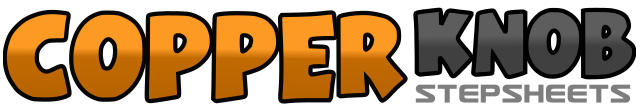 .......Count:64Wall:2Level:Improver.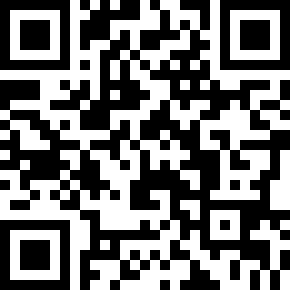 Choreographer:Gail Davis (NZ) - April 2013Gail Davis (NZ) - April 2013Gail Davis (NZ) - April 2013Gail Davis (NZ) - April 2013Gail Davis (NZ) - April 2013.Music:Surfin' U.S.A. - The Beach BoysSurfin' U.S.A. - The Beach BoysSurfin' U.S.A. - The Beach BoysSurfin' U.S.A. - The Beach BoysSurfin' U.S.A. - The Beach Boys........1 – 2 – 3 – 4Swivel Heels Left, Swivel Toes To Centre, Swivel Heels Left, CLAP5 – 6 – 7 – 8Swivel Heels Right, Swivel Toes To Centre, Swivel Heels Right, CLAP1 – 2 – 3 – 4Point Left To Side, Hitch Left Knee Across Right (Slapping With Right Hand), Point Left To Side, Hitch Left Knee Across Right (Slapping With Right Hand)& 5 – 6 – 7 – 8Step Left Beside Right (&), Point Right To Side, Hitch Right Knee Across Left (Slapping With Left Hand), Point Right To Side, Hitch Right Knee Across Left (Slapping With Left Hand)1 & 2Side Shuffle Stepping Right – Left – Right3 – 4Rock Back On Left, Recover Onto Right5 & 6Side Shuffle Stepping Left – Right – Left7 – 8Rock Back On Right, Recover Onto Left1 – 2 & 3 – 4Step Right To Side, HOLD WITH CLAP, Step Left Beside Right (&),  Step Right To Side, HOLD WITH CLAP5 – 6 & 7 – 8Step Left To Side, HOLD WITH CLAP, Step Right Beside Left (&), Making ¼ Turn Step Forward  On Left,  HOLD WITH CLAP1 – 2 – 3 – 4Rock Forward On Right, Recover Onto Left, Rock Back On Right, Recover Onto Left5 – 6 – 7 – 8Rock Forward On Right, Recover Onto Left, Rock Back On Right, Recover Onto Left1 – 2 – 3 – 4Step Forward On Right, Pivot ½ Turn Left, Step Forward On Right, Pivot ½ Turn Left5 – 6 – 7 – 8Step Right To Side, Touch Left Beside Right, Step Left To Side, Touch Right Beside Left1 – 2 – 3 & 4Rock Right To Side, Recover Onto Left, Cross Right Behind Left, Step Left To Side, Cross Right Over Left5 – 6 – 7 & 8Rock Left To Side, Recover Onto Right, Cross Left Behind Right, Step Right To Side, Cross Left Over Right1 – 2 – 3 – 4Cross Right Over Left, Step Back On Left, Making ½ Turn Step Right To Side, Step Forward On Left5 – 6 – 7 – 8Cross Right Over Left, Making ¼ Turn Step Back On Left, Step Right To Side, Close Left Beside Right